                                                                                                            --                                                                                                                                                                                                                                                                                                                                                                                                 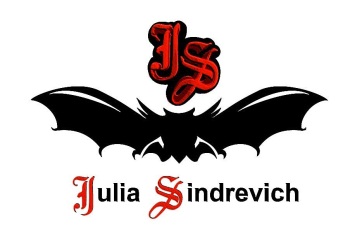 тел. (916) 544-44-44, e-mail: Juliasindrevich@yandex.ru    www.juliasindrevich.ruПрайс-лист АНТИДОТ postcovidУсл.обозначения:Возможно изготовление на заказ (сроки зависят от модели). TT-storeИмеется в наличии.Продано.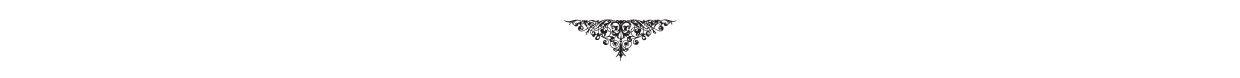 артикулнаименование товарацена, рубДЖЕМПЕРЫADpc_001Женский вязаный джемпер, цвет черный/черный (лицо – 1черный меринос, изнанка – 2черный Нежность), 3 нити, р.42-48, длина по спинке 73см, по переду 53см, 34мериносовая полушерсть, 32хлопок, 34вискоза. 410гр, k=95500ADpc_002Женский вязаный джемпер, цвет белый/белый (лицо – 2белый Лилия, изнанка – 1белый Нежность), 3 нити, р.42-48, длина по спинке 77см, по переду 52см, 66мерсеризованный хлопок, 16хлопок, 18вискоза. 420гр8600ADpc_003Женский вязаный джемпер, цвет темная астра/астра (лицо – 1темная астра меринос, изнанка – 2астра Нежность), 3 нити, р.42-48, длина по спинке 80см, по переду 50см, 34мериносовая полушерсть, 32хлопок, 34вискоза. 410гр, k=95500ADpc_004Мужской вязаный джемпер, черные металлические заклепки спереди и на рукавах, цвет мышиный/черный (лицо – 1мышиный меринос, изнанка –2черная Лилия), 3 нити, р.46-52, длина 70см. 33мериносовая полушерсть, 16хлопок, 17вискоза, 34мерсеризованный хлопок. 440гр.13000ADpc_005Мужской вязаный джемпер, черные металлические заклепки спереди и на рукавах, цвет гроза/черный (лицо – 1гроза меринос, изнанка – 2черная Лилия), 3 нити, р.46-52 на рост 192см, длина по спинке 87см, по переду 72см, 33мериносовая полушерсть, 67мерсеризованные хлопок. 530 гр13000ХУДИADpc_006Женское вязаное худи с капюшоном, черные металлические заклепки в виде креста создают декоративный и одновременно функциональный эффект – имитация вытачек, цвет джинс/черный (лицо – 2джинс меринос, изнанка – 1черная Нежность), 3 нити, р.42-48, длина 52см, 66мериносовая полушерсть, 16хлопок, 18вискоза. 460гр9600ADpc_006_грозаЖенское вязаное худи с капюшоном, черные металлические заклепки спереди создают декоративный и одновременно функциональный эффект – имитация вытачек, цвет гроза/черный (лицо – 1гроза меринос, изнанка – 2черная Нежность), 3 нити, р.42-48, длина 52см, 34мериносовая полушерсть, 32хлопок, 34вискоза. 460гр9600ADpc_007Вязаное худи унисекс с капюшоном, черные металлические заклепки спереди и на рукавах, цвет гроза/черный (лицо – 1гроза меринос, изнанка – 2черная Нежность), 3 нити, р.42-48, длина по спинке 84см, по переду 80см, 66мериносовая полушерсть, 16хлопок, 18вискоза. 570гр15000ADpc_008Женское вязаное худи с капюшоном, черные металлические заклепки в виде креста создают декоративный и одновременно функциональный эффект – имитация вытачек, цвет серый/серебро (лицо – 1серый меринос, изнанка – 2серебро Нежность), 3 нити, р.42-48, длина по спинке 70см, по переду 57см, 34мериносовая полушерсть, 32хлопок, 34вискоза.  520гр9000ADpc_009Мужское вязаное худи с капюшоном, черные металлические заклепки спереди и на рукавах, цвет серый/серебро (лицо – 1серый меринос, изнанка – 2серебро Нежность), 3 нити, р.46-52, длина по спинке 88см, по переду 70см. 34мериносовая полушерсть, 32хлопок, 34вискоза. 600гр15000ADpc_011Вязаное худи унисекс с капюшоном, черные металлические заклепки спереди и на рукавах, цвет мышиный/черный (лицо – 1мышиный меринос, изнанка –2черная Лилия), 3 нити, р.46-52, длина 70см. 33мериносовая полушерсть, 67мерсеризованный хлопок. 560гр.15000ADpc_013Мужское вязаное худи с капюшоном, черные металлические заклепки спереди в виде буквы М и на рукавах, цвет махагон/черный (лицо – 1махагон меринос, изнанка – 2черная Лилия), 3 нити, р.46-52, длина по спинке 85см, по переду 70см, 33мериносовая полушерсть, 67мерсеризованный хлопок. 580 гр,  15000ADpc_014Платье вязаное с карманом-кенгуру, с длинными рукавами, черные металлические заклепки в виде креста создают декоративный и одновременно функциональный эффект – имитация вытачек, шнуровка в боках немного позволяет приталивать форму, цвет черный/черный, с метанитом (лицо –1 черный меринос с метанитом, изнанка – 2черный Нежность), 3 нити, р.42-48, длина 95см, 34мериносовая полушерсть с метанитом, 32хлопок, 34вискоза. 590 гр13000ADpc_015Мужской вязаный джемпер, черные металлические заклепки спереди и на рукавах, цвет черный/черный (лицо – 1черный меринос, изнанка – 2черная Нежность), 3 нити, р.46-52, длина по спинке 83см, по переду 66см. 34мериносовая полушерсть, 32хлопок, 34вискоза. 500гр10000ADpc_016Вязаное худи унисекс с капюшоном с вывязанной Летучей Мышью (логотипом бренда) на груди и на правом рукаве, на резинке внизу, с карманом-кенгуру, с капюшоном, цвет черный, 3 нити, р.42-50, длина 60см. 33мериносовая полушерсть, 16хлопок, 17вискоза, 34мерсеризованный хлопок. 530гр12000НИЗADpc_017Брюки мужские, цвет черный в сиреневую полосу, с ЮЛОЙ/YULA в боках, прорезные карманы в рамку, внизу манжеты на металлических кнопках, которые можно отворачивать вверх, костюмная п/ш, подкладка вискоза, длина 108-120см, ОТ=88см, ОБ=100см.6600ADpc_018Брюки мужские прямые, цвет черный, хлопок+полиамид (не мнутся, для чистки можно просто протереть влажной тканью), вискозная подкладка, д наличии есть:лина 116см, ОТ=86см.6000ADpc_019Брюки женские прямые, цвет черный в тонкую сиреневую полоску, внизу отделка тонким кружевом, костюмная п/ш, подкладка вискоза, длина 100см, ОТ=86см, ОБ=107см.6000ADpc_020Брюки унисекс прямые цвет темно-зеленый, прорезные карманы в рамку, внизу на металлических кнопках, костюмная п/ш, подкладка вискоза, длина 118см, ОТ=86см, ОБ=102см.6600ADpc_021Брюки женские из джерси, зауженные, с карманами, на черной резинке шириной 4,5 см, цвет шоколад, длина 107см, ОТ=76см, ОБ=107см, плотный трикотаж джерси полиэстер пр-во Италия.5000ADpc_032Брюки женские прямые джинсовый крой, цвет шоколад, внизу манжеты на кнопках, полиэстер, длина 105см, р.40-50, талия регулируется кнопками, ОТ=68-84см, ОБ=110см.5000ПАЛЬТО-ФРАКИ-КАРДИГАНЫADpc_022Женский фрак-кардиган с капюшоном, черные металлические заклепки на спинке, цвет мышиный/серебро (лицо – 1мышиный меринос, изнанка – 2серебро Нежность), 3 нити, р.42-48, 34мериносовая полушерсть, 32хлопок, 34вискоза. 560 гр15000ADpc_023Мужской фрак-пальто с капюшоном и лацканами, цвет мышиный/черный (лицо – 1мышиный меринос, изнанка – 2черная Лилия), 3 нити, р.46-52, 34мериносовая полушерсть, 66мерсеризованный хлопок. 800 гр25000ADpc_024Женский фрак-кардиган с капюшоном, цвет махагон/черный (лицо – 1махагон меринос, изнанка – 2черная Лилия), 3 нити, р.42-48, 34мериносовая полушерсть, 66мерсеризованный хлопок. 630 гр20000ADpc_025Мужской фрак-пальто-трансформер с лацканами, цвет махагон/черный (лицо – 1махагон меринос, изнанка – 2черная Лилия), 3 нити, р.46-52, 34мериносовая полушерсть, 66мерсеризованный хлопок. 720 гр25000ADpc_026Женский фрак-кардиган минимал, без капюшона, цвет черный/черный (лицо – 1черный меринос, изнанка – 1черный Лилия, 1черный Нежность), 3 нити, р.42-46, длина 100см, 33мериносовая полушерсть, 16хлопок, 17вискоза, 34мерсеризованный хлопок. 500 гр10000ADpc_027Женский фрак-пальто-трансформер с лацканами, цвет черный/черный (лицо – 1черный меринос, изнанка – 2черный Лилия), 3 нити, р.42-48, длина 100см, 66мериносовая полушерсть, 34мерсеризованный хлопок. 610 гр20000ADpc_028Мужской фрак-пальто с лацканами, цвет черный/черный (лицо – 1черный меринос, изнанка – 2черный Лилия), 3 нити, р.46-52, длина 105см, 66мериносовая полушерсть, 34мерсеризованный хлопок. 670 гр25000ADpc_029Женский фрак-пальто-трансформер Айвори, с лацканами , цвет белый/льняной (лицо – 1белый Лилия, 1белый Нежность, изнанка – 1льняной Нежность), 3 нити, р.42-48, длина 100см, 33мерсеризованный хлопок, 32хлопок, 35вискоза. 650 гр18000ADpc_030Женский фрак-пальто-трансформер с лацканами, цвет мышиный/черный (лицо – 1черный меринос, изнанка – 2черный Лилия), 3 нити, р.42-48, длина 100см, 34мериносовая полушерсть, 66мерсеризованный хлопок.  640 гр20000АКСЕССУАРЫПовязка вязанаяПовязка на голову вязаная, цвет мышиный/черный (лицо – 1мышиный меринос, изнанка – 2черная Лилия), 34мериносовая полушерсть, 66мерсеризованный хлопок. 80смх15см.1000ПовязкаПовязка на голову эластичная, цвет черный (11шт), темно-синий (2шт), шоколад (2шт), высота 8-10см, обхват 46-48см, растягивается до 58см, трикотаж с эластаном.500х15